Annual Performance Appraisal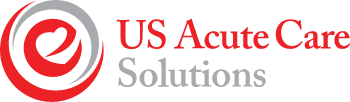 Employee Name:  	Date of Review: 	Evaluator: 	Job Performance ActivitiesAdditional Comments:Employee comments: Prepared by:  	Reviewed and Discussed:  	Date:  	Employee Signature:  	CriteriaCommentMeetsExpectationsNeedsImprovementExceedsExpectationsNP/PA EducationInstitutional InvolvementCMEPatient ManagementDocumentationPatient ComplaintsClinical ExcellenceRelationships With othersCommunication SkillsEmployee does their job well by consistently performing the responsibilities of their job and following departmental and organizational policies and procedures.Employee is a model for others by regularly making extraordinary efforts in a positive way that significantly affects operations of the department or organization.Employee needs improvement in one or more key responsibilities stated above or needs improvement in other key areas.  A separate, time based performance improvement plan will be documented with a follow-up performance assessment.